F-OS/TUKE/H1/01-04/21-01F-OS/TUKE/H1/01-04/21-01F-OS/TUKE/H1/01-04/21-01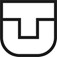 Žiadosť o TEHOTENSKÉ ŠTIPENDIUMŽiadosť o TEHOTENSKÉ ŠTIPENDIUMŽiadosť o TEHOTENSKÉ ŠTIPENDIUMŽiadosť o TEHOTENSKÉ ŠTIPENDIUMStrana č. 1/3Týmto čestne vyhlasujem, že všetky údaje uvedené v tejto žiadosti a jej prílohách sú pravdivé a som si vedomá právnych následkov v prípade uvedenia nepravdivých údajov.V Košiciach dňa                                                                                                                                     ______________________________                                                                                                                                                  podpis žiadateľa: PrílohyLekárske potvrdenie o tom, že začal 27. týždeň pred očakávaným dňom pôrodu určeným lekárom (strana 2 žiadosti).Potvrdenie Sociálnej poisťovni o tom, že nevznikol nároku na výplatu tehotenského (strana 3 žiadosti).Kópia občianskeho preukazu.__________________1 Napíšte jednu z možností stupňa vzdelávania. 1. stupeň: 1; 2. stupeň: 2; 3. stupeň: 3.2 Napíšte jednu z možností formy štúdia. Denná forma: D. Externá forma: E.3  Podľa § 96b ods. 2 zákona č. 131/2002 Z. z. za študentku sa na účely tehotenského štipendia považuje aj osoba, ktorej bolo štúdium prerušené z dôvodu tehotenstvaTýmto čestne vyhlasujem, že všetky údaje uvedené v tejto žiadosti a jej prílohách sú pravdivé a som si vedomá právnych následkov v prípade uvedenia nepravdivých údajov.V Košiciach dňa                                                                                                                                     ______________________________                                                                                                                                                  podpis žiadateľa: PrílohyLekárske potvrdenie o tom, že začal 27. týždeň pred očakávaným dňom pôrodu určeným lekárom (strana 2 žiadosti).Potvrdenie Sociálnej poisťovni o tom, že nevznikol nároku na výplatu tehotenského (strana 3 žiadosti).Kópia občianskeho preukazu.__________________1 Napíšte jednu z možností stupňa vzdelávania. 1. stupeň: 1; 2. stupeň: 2; 3. stupeň: 3.2 Napíšte jednu z možností formy štúdia. Denná forma: D. Externá forma: E.3  Podľa § 96b ods. 2 zákona č. 131/2002 Z. z. za študentku sa na účely tehotenského štipendia považuje aj osoba, ktorej bolo štúdium prerušené z dôvodu tehotenstvaTýmto čestne vyhlasujem, že všetky údaje uvedené v tejto žiadosti a jej prílohách sú pravdivé a som si vedomá právnych následkov v prípade uvedenia nepravdivých údajov.V Košiciach dňa                                                                                                                                     ______________________________                                                                                                                                                  podpis žiadateľa: PrílohyLekárske potvrdenie o tom, že začal 27. týždeň pred očakávaným dňom pôrodu určeným lekárom (strana 2 žiadosti).Potvrdenie Sociálnej poisťovni o tom, že nevznikol nároku na výplatu tehotenského (strana 3 žiadosti).Kópia občianskeho preukazu.__________________1 Napíšte jednu z možností stupňa vzdelávania. 1. stupeň: 1; 2. stupeň: 2; 3. stupeň: 3.2 Napíšte jednu z možností formy štúdia. Denná forma: D. Externá forma: E.3  Podľa § 96b ods. 2 zákona č. 131/2002 Z. z. za študentku sa na účely tehotenského štipendia považuje aj osoba, ktorej bolo štúdium prerušené z dôvodu tehotenstvaTýmto čestne vyhlasujem, že všetky údaje uvedené v tejto žiadosti a jej prílohách sú pravdivé a som si vedomá právnych následkov v prípade uvedenia nepravdivých údajov.V Košiciach dňa                                                                                                                                     ______________________________                                                                                                                                                  podpis žiadateľa: PrílohyLekárske potvrdenie o tom, že začal 27. týždeň pred očakávaným dňom pôrodu určeným lekárom (strana 2 žiadosti).Potvrdenie Sociálnej poisťovni o tom, že nevznikol nároku na výplatu tehotenského (strana 3 žiadosti).Kópia občianskeho preukazu.__________________1 Napíšte jednu z možností stupňa vzdelávania. 1. stupeň: 1; 2. stupeň: 2; 3. stupeň: 3.2 Napíšte jednu z možností formy štúdia. Denná forma: D. Externá forma: E.3  Podľa § 96b ods. 2 zákona č. 131/2002 Z. z. za študentku sa na účely tehotenského štipendia považuje aj osoba, ktorej bolo štúdium prerušené z dôvodu tehotenstvaTýmto čestne vyhlasujem, že všetky údaje uvedené v tejto žiadosti a jej prílohách sú pravdivé a som si vedomá právnych následkov v prípade uvedenia nepravdivých údajov.V Košiciach dňa                                                                                                                                     ______________________________                                                                                                                                                  podpis žiadateľa: PrílohyLekárske potvrdenie o tom, že začal 27. týždeň pred očakávaným dňom pôrodu určeným lekárom (strana 2 žiadosti).Potvrdenie Sociálnej poisťovni o tom, že nevznikol nároku na výplatu tehotenského (strana 3 žiadosti).Kópia občianskeho preukazu.__________________1 Napíšte jednu z možností stupňa vzdelávania. 1. stupeň: 1; 2. stupeň: 2; 3. stupeň: 3.2 Napíšte jednu z možností formy štúdia. Denná forma: D. Externá forma: E.3  Podľa § 96b ods. 2 zákona č. 131/2002 Z. z. za študentku sa na účely tehotenského štipendia považuje aj osoba, ktorej bolo štúdium prerušené z dôvodu tehotenstvaTýmto čestne vyhlasujem, že všetky údaje uvedené v tejto žiadosti a jej prílohách sú pravdivé a som si vedomá právnych následkov v prípade uvedenia nepravdivých údajov.V Košiciach dňa                                                                                                                                     ______________________________                                                                                                                                                  podpis žiadateľa: PrílohyLekárske potvrdenie o tom, že začal 27. týždeň pred očakávaným dňom pôrodu určeným lekárom (strana 2 žiadosti).Potvrdenie Sociálnej poisťovni o tom, že nevznikol nároku na výplatu tehotenského (strana 3 žiadosti).Kópia občianskeho preukazu.__________________1 Napíšte jednu z možností stupňa vzdelávania. 1. stupeň: 1; 2. stupeň: 2; 3. stupeň: 3.2 Napíšte jednu z možností formy štúdia. Denná forma: D. Externá forma: E.3  Podľa § 96b ods. 2 zákona č. 131/2002 Z. z. za študentku sa na účely tehotenského štipendia považuje aj osoba, ktorej bolo štúdium prerušené z dôvodu tehotenstvaTýmto čestne vyhlasujem, že všetky údaje uvedené v tejto žiadosti a jej prílohách sú pravdivé a som si vedomá právnych následkov v prípade uvedenia nepravdivých údajov.V Košiciach dňa                                                                                                                                     ______________________________                                                                                                                                                  podpis žiadateľa: PrílohyLekárske potvrdenie o tom, že začal 27. týždeň pred očakávaným dňom pôrodu určeným lekárom (strana 2 žiadosti).Potvrdenie Sociálnej poisťovni o tom, že nevznikol nároku na výplatu tehotenského (strana 3 žiadosti).Kópia občianskeho preukazu.__________________1 Napíšte jednu z možností stupňa vzdelávania. 1. stupeň: 1; 2. stupeň: 2; 3. stupeň: 3.2 Napíšte jednu z možností formy štúdia. Denná forma: D. Externá forma: E.3  Podľa § 96b ods. 2 zákona č. 131/2002 Z. z. za študentku sa na účely tehotenského štipendia považuje aj osoba, ktorej bolo štúdium prerušené z dôvodu tehotenstvaVYJADRENIE DEKANA:VYJADRENIE DEKANA:VYJADRENIE DEKANA:VYJADRENIE DEKANA:VYJADRENIE DEKANA:VYJADRENIE DEKANA:VYJADRENIE DEKANA:Odporúčam žiadosti vyhovieť.Odporúčam žiadosti vyhovieť.Neodporúčam žiadosti vyhovieť.Neodporúčam žiadosti vyhovieť.Potvrdzujem správnosť príloh k žiadosti o tehotenské štipendium.Potvrdzujem správnosť príloh k žiadosti o tehotenské štipendium.Potvrdzujem správnosť príloh k žiadosti o tehotenské štipendium.Potvrdzujem správnosť príloh k žiadosti o tehotenské štipendium.Potvrdzujem správnosť príloh k žiadosti o tehotenské štipendium.Potvrdzujem správnosť príloh k žiadosti o tehotenské štipendium.Potvrdzujem správnosť príloh k žiadosti o tehotenské štipendium.V Košiciach dňa                                                                                                                                                     ________________________________                                                                                                                                                               podpis dekana (pečiatka)V Košiciach dňa                                                                                                                                                     ________________________________                                                                                                                                                               podpis dekana (pečiatka)V Košiciach dňa                                                                                                                                                     ________________________________                                                                                                                                                               podpis dekana (pečiatka)V Košiciach dňa                                                                                                                                                     ________________________________                                                                                                                                                               podpis dekana (pečiatka)V Košiciach dňa                                                                                                                                                     ________________________________                                                                                                                                                               podpis dekana (pečiatka)V Košiciach dňa                                                                                                                                                     ________________________________                                                                                                                                                               podpis dekana (pečiatka)V Košiciach dňa                                                                                                                                                     ________________________________                                                                                                                                                               podpis dekana (pečiatka)VYJADRENIE REKTORA:VYJADRENIE REKTORA:VYJADRENIE REKTORA:VYJADRENIE REKTORA:VYJADRENIE REKTORA:VYJADRENIE REKTORA:VYJADRENIE REKTORA:Žiadosti vyhovujem.Žiadosti vyhovujem.Žiadosť zamietam.Žiadosť zamietam.Žiadosť zamietam.V Košiciach dňa                                                                                                                                    ________________________________                                                                                             podpis rektora (pečiatka)V Košiciach dňa                                                                                                                                    ________________________________                                                                                             podpis rektora (pečiatka)V Košiciach dňa                                                                                                                                    ________________________________                                                                                             podpis rektora (pečiatka)V Košiciach dňa                                                                                                                                    ________________________________                                                                                             podpis rektora (pečiatka)V Košiciach dňa                                                                                                                                    ________________________________                                                                                             podpis rektora (pečiatka)V Košiciach dňa                                                                                                                                    ________________________________                                                                                             podpis rektora (pečiatka)V Košiciach dňa                                                                                                                                    ________________________________                                                                                             podpis rektora (pečiatka)___________________1 Napíšte stupeň štúdia. 1. stupeň: 1; 2. stupeň: 2; 3. stupeň: 3.2 Napíšte formu štúdia. Denná: D; externá: E.3 Podľa § 96b ods. 2 zákona za študentku sa na účely tehotenského štipendia považuje aj osoba, ktorej bolo štúdium prerušené z dôvodu tehotenstva.___________________1 Napíšte stupeň štúdia. 1. stupeň: 1; 2. stupeň: 2; 3. stupeň: 3.2 Napíšte formu štúdia. Denná: D; externá: E.3 Podľa § 96b ods. 2 zákona za študentku sa na účely tehotenského štipendia považuje aj osoba, ktorej bolo štúdium prerušené z dôvodu tehotenstva.___________________1 Napíšte stupeň štúdia. 1. stupeň: 1; 2. stupeň: 2; 3. stupeň: 3.2 Napíšte formu štúdia. Denná: D; externá: E.3 Podľa § 96b ods. 2 zákona za študentku sa na účely tehotenského štipendia považuje aj osoba, ktorej bolo štúdium prerušené z dôvodu tehotenstva.___________________1 Napíšte stupeň štúdia. 1. stupeň: 1; 2. stupeň: 2; 3. stupeň: 3.2 Napíšte formu štúdia. Denná: D; externá: E.3 Podľa § 96b ods. 2 zákona za študentku sa na účely tehotenského štipendia považuje aj osoba, ktorej bolo štúdium prerušené z dôvodu tehotenstva.___________________1 Napíšte stupeň štúdia. 1. stupeň: 1; 2. stupeň: 2; 3. stupeň: 3.2 Napíšte formu štúdia. Denná: D; externá: E.3 Podľa § 96b ods. 2 zákona za študentku sa na účely tehotenského štipendia považuje aj osoba, ktorej bolo štúdium prerušené z dôvodu tehotenstva.___________________1 Napíšte stupeň štúdia. 1. stupeň: 1; 2. stupeň: 2; 3. stupeň: 3.2 Napíšte formu štúdia. Denná: D; externá: E.3 Podľa § 96b ods. 2 zákona za študentku sa na účely tehotenského štipendia považuje aj osoba, ktorej bolo štúdium prerušené z dôvodu tehotenstva.___________________1 Napíšte stupeň štúdia. 1. stupeň: 1; 2. stupeň: 2; 3. stupeň: 3.2 Napíšte formu štúdia. Denná: D; externá: E.3 Podľa § 96b ods. 2 zákona za študentku sa na účely tehotenského štipendia považuje aj osoba, ktorej bolo štúdium prerušené z dôvodu tehotenstva.ŽIADOSŤ O TEHOTENSKÉ ŠTIPENDIUMPRÍLOHA 1Strana č. 2/3___________________4 Napíšte dátum začiatku 27. týždňa pred očakávaným dňom pôrodu určeným lekárom.5 Napíšte očakávaný dátum pôrodu (Deň. Mesiac. Rok).___________________4 Napíšte dátum začiatku 27. týždňa pred očakávaným dňom pôrodu určeným lekárom.5 Napíšte očakávaný dátum pôrodu (Deň. Mesiac. Rok).___________________4 Napíšte dátum začiatku 27. týždňa pred očakávaným dňom pôrodu určeným lekárom.5 Napíšte očakávaný dátum pôrodu (Deň. Mesiac. Rok).ŽIADOSŤ O TEHOTENSKÉ ŠTIPENDIUMPRÍLOHA 2Strana č. 3/3